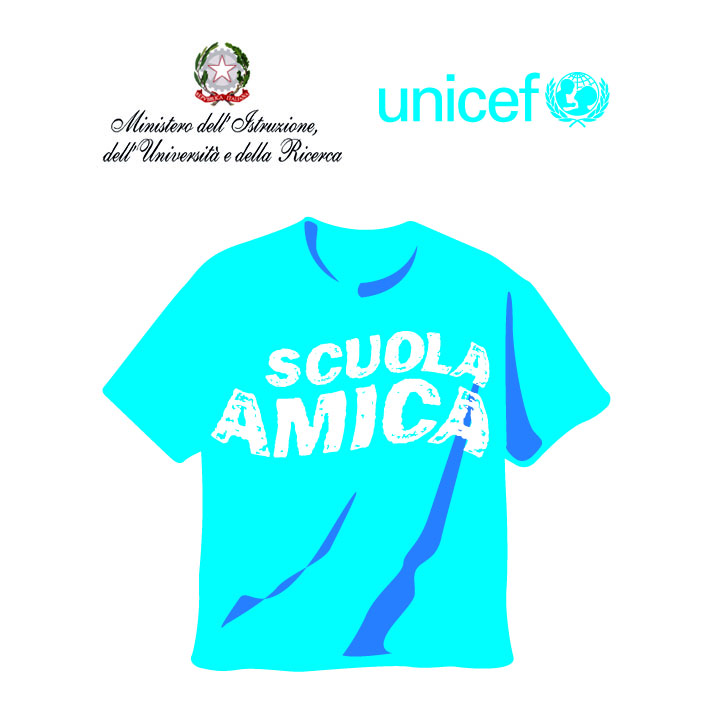 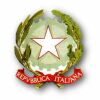 ISTITUTO COMPRENSIVO STATALE “RODARI - MARCONI”Via Patrioti delle Marche, 5 -  63821 Porto Sant’Elpidio (FM)C.F. 90055050448 – tel. 0734/993437apic83700a@istruzione.it – apic83700a@pec.istruzione.itwww.icrodarimarconi.gov.itRELAZIONE FINALE PROGETTI PTOF 	                                      	   		        A.S.2019/20MACRO-PROGETTO : SOTTOPROGETTI: (inserire Istituto o grado scolastico o plesso )Insegnanti Referenti: ______________________________________________________________PRIORITA’ DEL RAV A CUI SI RIFERISCE: ALTRE PRIORITA’DESTINATARI: OBIETTIVI RAGGIUNTI: TEMPI DI SVOLGIMENTO: ATTIVITA’ SVOLTE: VERIFICHE E VALUTAZIONI FINALI (Punti di forza e criticità):Porto Sant’Elpidio, li			  Firma Insegnanti Referenti